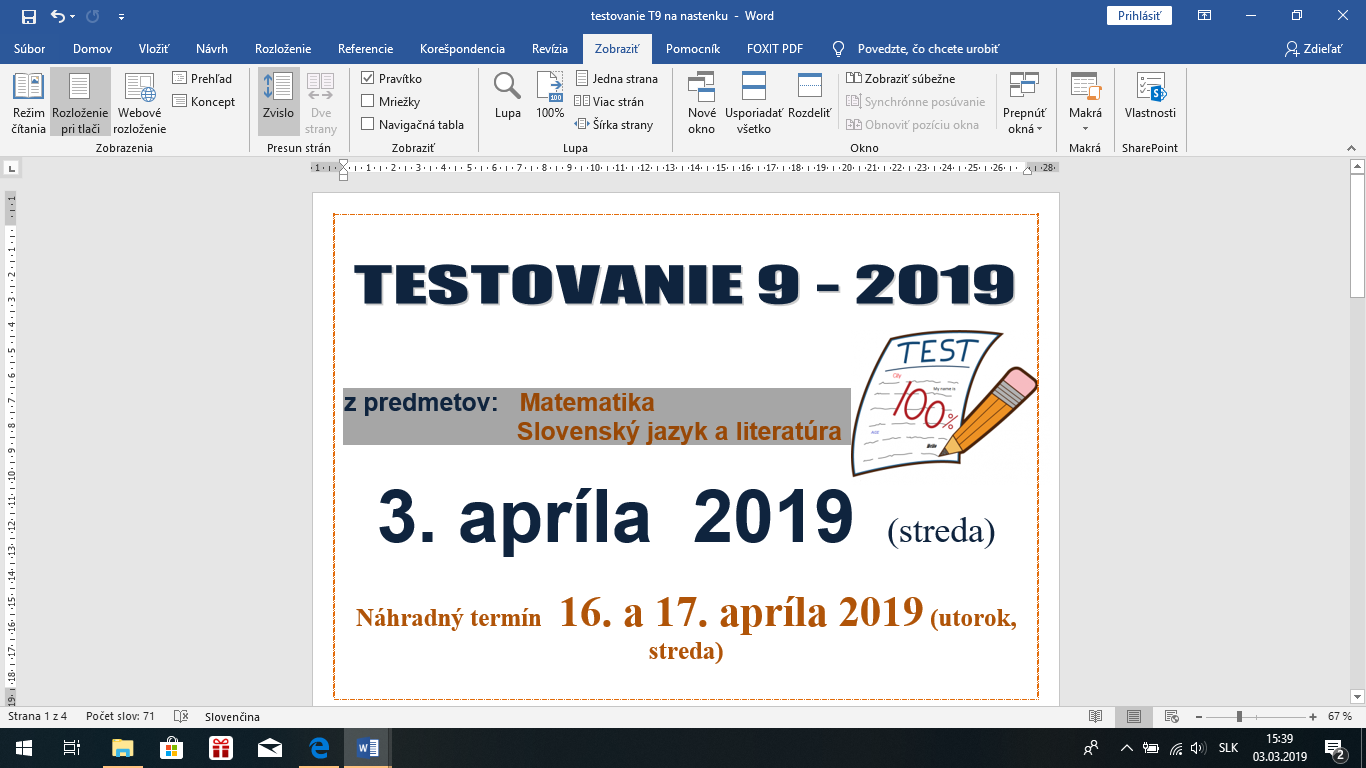 Testovanie 9-2019Celoslovenské testovanie žiakov 9. ročníka základných škôl a 4. ročníka gymnázií s osemročným vzdelávacím programom v SR vrátane žiakov so špeciálnymi výchovno-vzdelávacími potrebami (okrem žiakov s mentálnym postihnutím) pod názvom Testovanie 9-2019 sa uskutoční 3. apríla 2019 (streda) z predmetov matematika, slovenský jazyk a literatúra. Náhradný termín testovania sa uskutoční 16. a 17. apríla 2019 (utorok, streda).Žiaci musia byť v škole najmenej 15 minút pred začiatkom administrácie testovania. Začiatok administrácie testovania je o 8:00 hod..Viac informácií na:https://www.nucem.sk/sk/merania/narodne-merania/testovanie-9 https://monitor9.zones.sk/testy-testovanie9/HarmonogramTestovanie 9-20193. apríl  2019 (streda)Harmonogrampre žiakov so ZZ zaradených do 1. skupiny obmedzeniaTestovanie 9-20193. apríl  2019 (streda)MatematikaMatematika8:00 –8:10 h (10 minút)úvodné pokyny k testovaniu, rozdanie OH a pomocných papierov8:10 – 8:20 h (10 minút)rozdanie testov a oboznámenie sa s testom8:20 – 9:50 h (90 minút)administrácia testu z matematiky9:50 – 9:55 h (5 minút)zozbieranie testov, OH a pomocných papierov9:55 – 10:15 h (20 minút)prestávkaSlovenský jazyk a literatúraSlovenský jazyk a literatúra10:15 – 10:25 h (10 minút)úvodné pokyny k testovaniu a rozdanie OH10:25 – 10:35 h (10 minút)rozdanie testov a oboznámenie sa s testom10:35 – 11:45 h (70 minút)administrácia testu11:45 – 11:50 h (5 minút)zozbieranie testov a OH11:50 –odchod domovMatematikaMatematika8:00 –8:10 h (10 minút)úvodné pokyny k testovaniu, rozdanie OH a pomocných papierov8:10 – 8:20 h (10 minút)rozdanie testov a oboznámenie sa s testom8:20 – 10:05 h (105 minút)administrácia testu z matematiky10:05 – 10:10 h (5 minút)zozbieranie testov, OH a pomocných papierov10:10 – 10:30 h (20 minút)Prestávka(závisí od ukončenia administrácie v skupine, minimálne 20 minút)Slovenský jazyk a literatúraSlovenský jazyk a literatúra10:30 – 10:40 h (10 minút)úvodné pokyny k testovaniu a rozdanie OH10:40 – 10:50 h (10 minút)rozdanie testov a oboznámenie sa s testom10:50 – 12:15 h (85 minút)administrácia testu12:15 – 12:20 h (5 minút)zozbieranie testov a OH12:20 –odchod domov